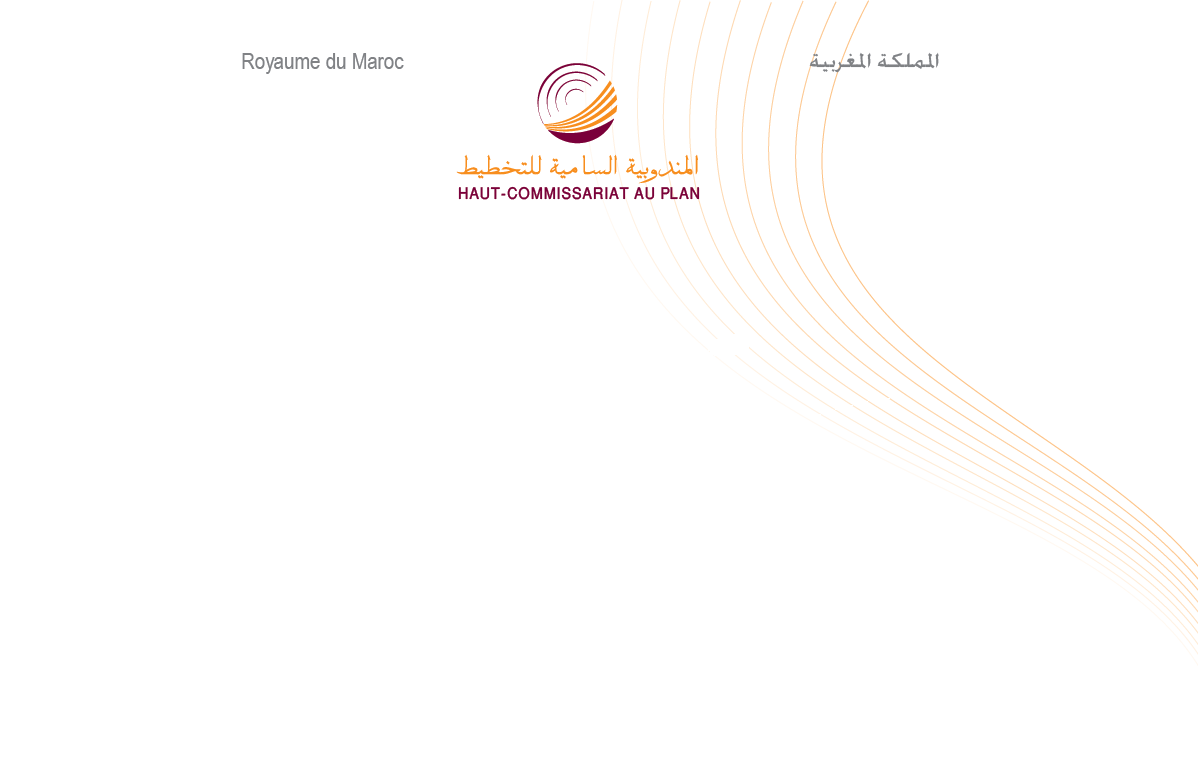 Note d’information relative aux comptesrégionaux de l’année 2014L’économie nationale a, comme on le sait, enregistré, en cette année 2014, un produit intérieur brut (PIB) en valeur de 923,7 milliards de DH, en augmentation de 2,9% par rapport à 2013. Les comptes régionaux relatifs à ce dernier, en donne une répartition par région, par groupe de branches d’activité ainsi que les dépenses de consommation finale des ménages, au cours de cet exercice.C’est ainsi que cinq régions ont enregistré des taux d’accroissement du PIB supérieurs à la moyenne nationale. Il s’agit des régions de Guelmim-Oued Noun avec (15,4%), de Rabat-Salé-Kénitra (7,1%), de Casablanca-Settat (5,3%), de Tanger-Tétouan-Al Hoceima (4%)  et de l’Oriental (3,3%).Les régions de Fès–Meknès et de Souss-Massa ont affiché, de leur coté,  des rythmes de croissance positifs, mais inférieurs à la moyenne nationale, avec 2,7% et 2,4% respectivement. Les régions de Drâa-Tafilalet, d’Ed Dakhla-Oued-Ed Dahab, de Marrakech-Safi, de Laâyoune-Saguia al Hamra et de Béni Mellal-Khénifra ont marqué, en revanche, des croissances négatives, respectivement de (-0,3%), (-2,3%), (-3,7%),  (-4,7%) et (-8,8%).A cet effet, deux régions ont participé  par  48,3% au PIB national, celle de Casablanca-Settat avec 32 % et celle de Rabat-Salé-Kénitra avec  16,3%.Cinq régions ont créé 40,3% du PIB : la région de Tanger-Tétouan-Al Hoceima avec 9,4%, de Fès-Meknès avec 9,4%, de Marrakech-Safi avec 9%, de Souss-Massa avec 6,6% et  de Béni Mellal-Khénifra avec 5,8%.Les régions de l’oriental, de Drâa-Tafilalet et les trois régions du sud n’ont contribué qu’à hauteur de 11,3% à création de la richesse nationale, avec  (4,9%), (2,7%) et (3,7%) respectivement.Dans ces conditions, les disparités du PIB entre les régions se sont accentuées. L’écart absolu moyen (la moyenne des écarts absolus entre le PIB des différentes régions et le PIB régional  moyen) est passé de 50,4 milliards de DH en 2013 à 53,2 milliards en 2014.PIB régional par habitantLe PIB par habitant s’élève, au niveau national, à 27345 DH en 2014. Cinq régions présentent un PIB par habitant supérieur à la moyenne nationale. Il s’agit des régions d’Ed Dakhla-Oued-Ed Dahab (64312 DH), de Casablanca-Settat (43187 DH), de Laayoune-Saguia al Hamra (35583DH), de Rabat-Salé-Kénitra (32961DH) et de Guelmim-Oued Noun (27964 DH). Dans les autres régions, le PIB par habitant s’est situé entre 15122 DH, enregistré dans la région de Drâa-Tafilalet et 24650 DH dans la région Tanger-Tétouan-Al Hoceima. Toutefois, la dispersion du PIB par habitant est en diminution. L’écart absolu moyen a baissé, passant de  9766 DH en 2013 à 9695 DH en 2014.Activités économiques par région Les activités primaires (agriculture et pêche) constituent 11,7% du PIB au niveau national en 2014. La contribution de ce secteur à  la création de la richesse dépasse la moyenne nationale dans la majorité des régions. Les régions de Tanger-Tétouan-Al Hoceima, de Laayoune-Saguia al Hamra et de Casablanca-Settat affichent des parts situées à (11,3%), (10,8%) et (4,3%) respectivement.Les régions d’Ed Dakhla-Oued-Ed Dahab et de Fès-Meknès présentent des parts dépassant 20% du PIB régional, avec (22,3%) et (20,2%) respectivement.Les activités secondaires (Industrie, mines, distribution d’électricité et d’eau et bâtiment et travaux publics) représentent 26,4% du PIB au niveau national en 2014. Quatre régions affichent des parts supérieures à cette moyenne,  Casablanca-Settat avec (37,3%), Béni Mellal-Khénifra (35,4%), Laâyoune-Saguia al Hamra (31%) et Tanger-Tétouan-Al Hoceima (29,5%). Les activités tertiaires (services marchands et non marchands) contribuent pour 51,7% à la richesse nationale en 2014. Ces activités sont largement dominantes dans les régions d’Ed Dakhla-Oued-Ed Dahab  (72,6% du PIB régional), de Guelmim-Oued Noun (68,5%), de Rabat-Salé–Kénitra (62,8%) et de Laâyoune-Saguia al Hamra (61,3%). Contribution régionale à l’activité économique nationale Les régions de Rabat-Salé-Kénitra, de Fès-Meknès, de Casablanca-Settat, de Marrakech-Safi et de Souss-Massa ont contribué pour 68,5% à la création de la valeur ajoutée nationale des activités du secteur primaire en 2014 au lieu de 68,3% en 2013. Les régions de Casablanca-Settat et de Tanger-Tétouan-Al Hoceima ont participé pour 55,7% à la valeur ajoutée nationale des activités du secteur secondaire en 2014 au lieu de 50,4% en 2013. La région de Casablanca-Settat et celle de Rabat-Salé-Kénitra ont participé par 50,3% à la valeur ajoutée des activités tertiaires en 2014 au lieu de 50,9% en 2013.Dépenses de consommation finale des ménages selon les régionsLes régions de Casablanca-Settat et de Rabat-Salé-Kénitra ont participé pour 39,6% aux dépenses de consommation finale des ménages  (DCFM) au niveau national, avec 24,8% et 14,8% respectivement. Celles de Fès-Meknès, de Tanger-Tétouan-Al Hoceima, de Marrakech-Safi, de Souss-Massa et  de Béni Mellal-Khénifra ont participé pour 47,1% aux DCFM. Cette participation a été respectivement de (11,8%), (11,4%), (11,2%), (7,1%) et (5,5%).Les autres régions ont des contributions comprises entre 0,6% pour la région d’Ed Dakhla-Oued-Ed Dahab et 7% pour la région de l’Oriental.Globalement, les disparités des dépenses de consommation se sont accentuées. L’écart absolu moyen entre la DCFM des différentes régions et la DCFM régionale moyenne a atteint 29,9  milliards de DH en 2014 au lieu de 28,6 milliards de DH en 2013. Rapportées à la population nationale, les dépenses de consommation finale des ménages affichent des niveaux supérieurs à la moyenne nationale (16379 DH en 2014) dans six régions. Il s’agit  des régions  d’Ed Dakhla-Oued ed Dahab (23073 DH), de Casablanca-Settat (20050 DH), de Rabat-Salé-Kénitra (17914 DH), de Tanger-Tétouan-Al Hoceima (17831 DH), de Laâyoune-Saguia al Hamra (17215 DH) et de l’Oriental (16811 DH). Dans les autres régions, ces dépenses de consommation par habitant passent d’un minimum de  11403 DH (Drâa-Tafilalet) à 15492 DH (Fès-Meknès).Dans ces conditions, la dispersion des dépenses de consommation finale des ménages par tête a enregistré une légère augmentation. L’écart absolu moyen est passé de 2474 DH en  2013 à 2535 DH en 2014. En annexe les tableaux et les cartes géographiques  présentant les résultats des comptes régionaux des années 2013 et 2014. *Données définitives    ** données semi-définitives*Données définitives    ** données semi-définitives*Données définitives    ** données semi-définitives*Données définitives    ** données semi-définitives*Données définitives    ** données semi-définitives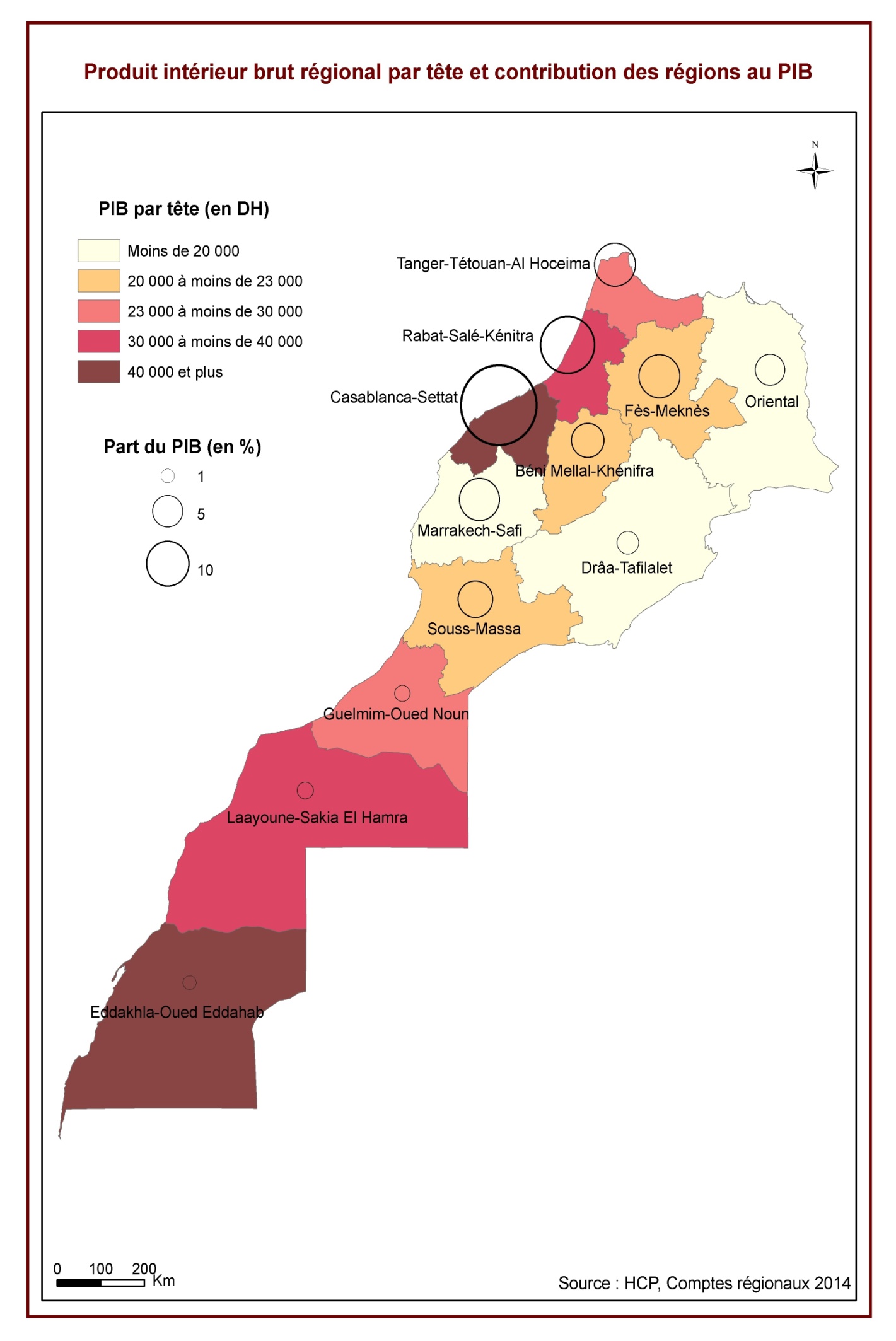 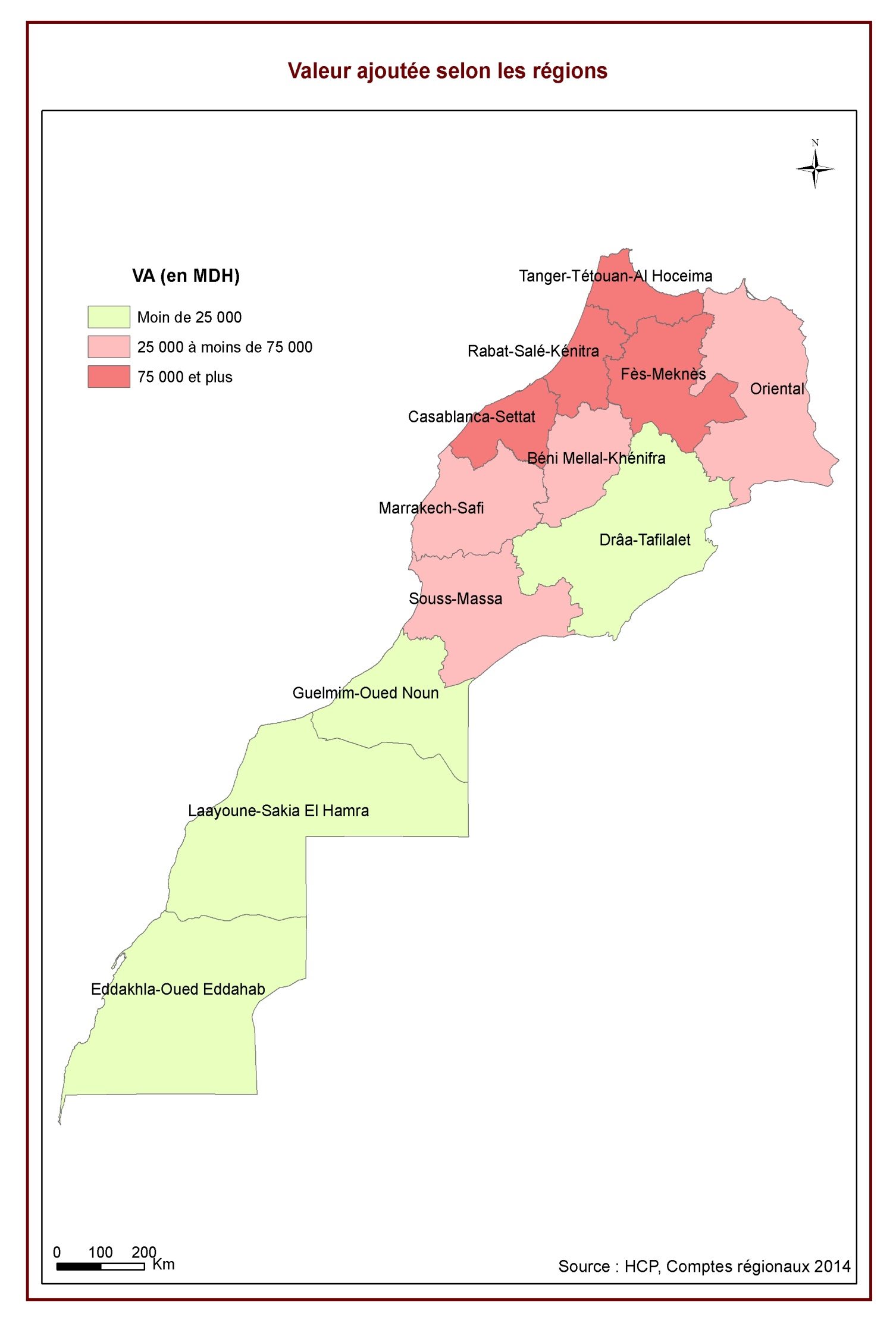 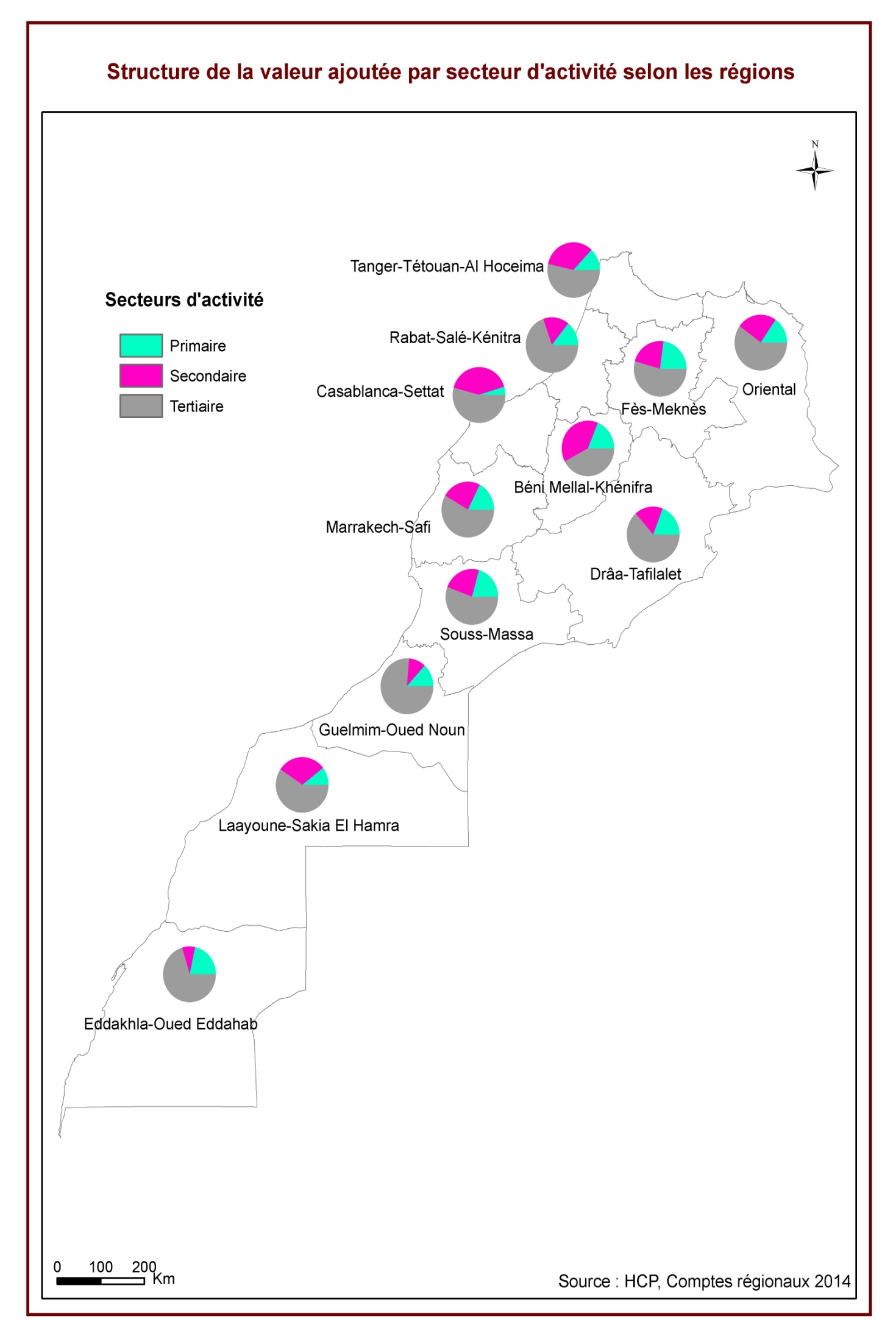 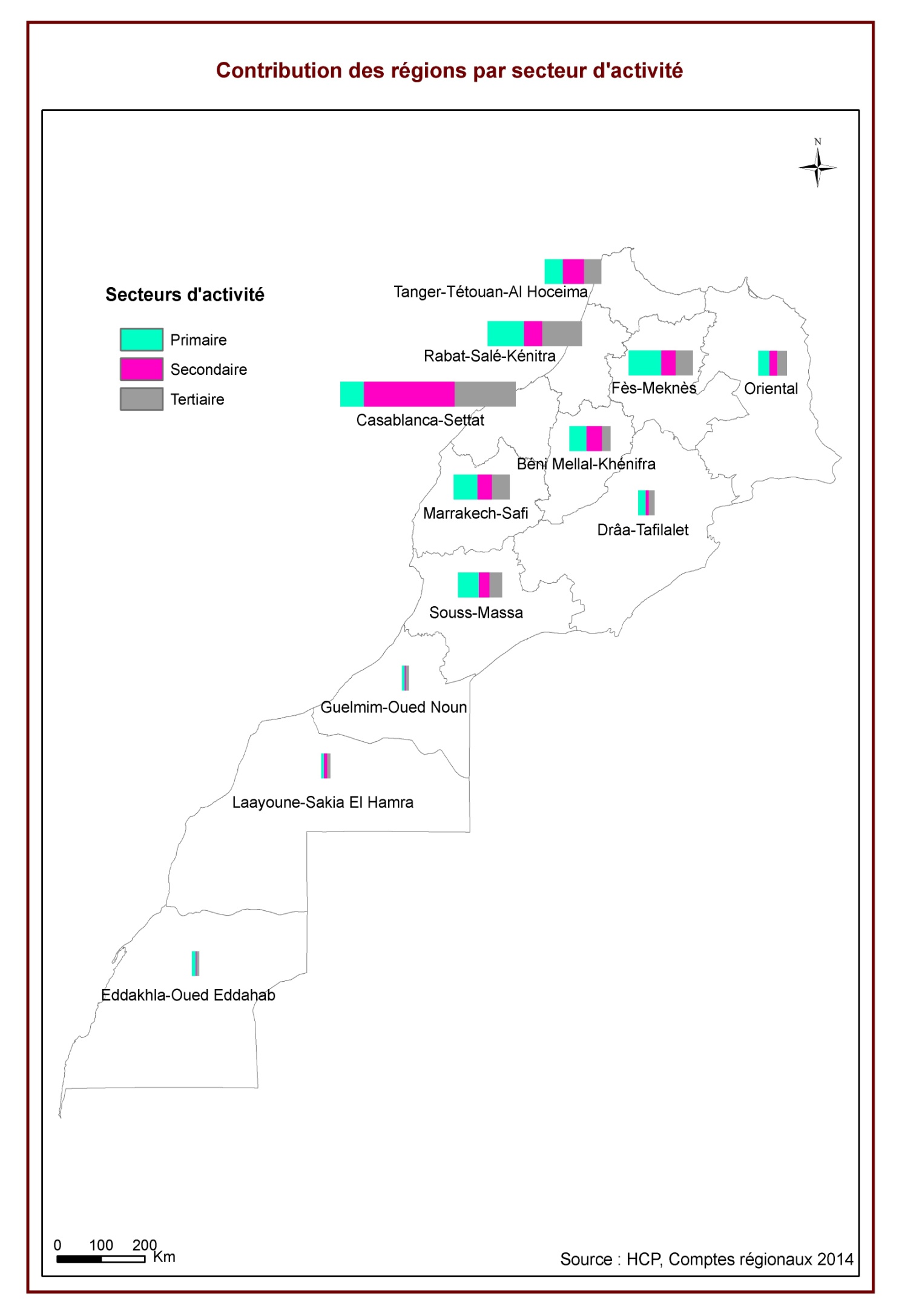 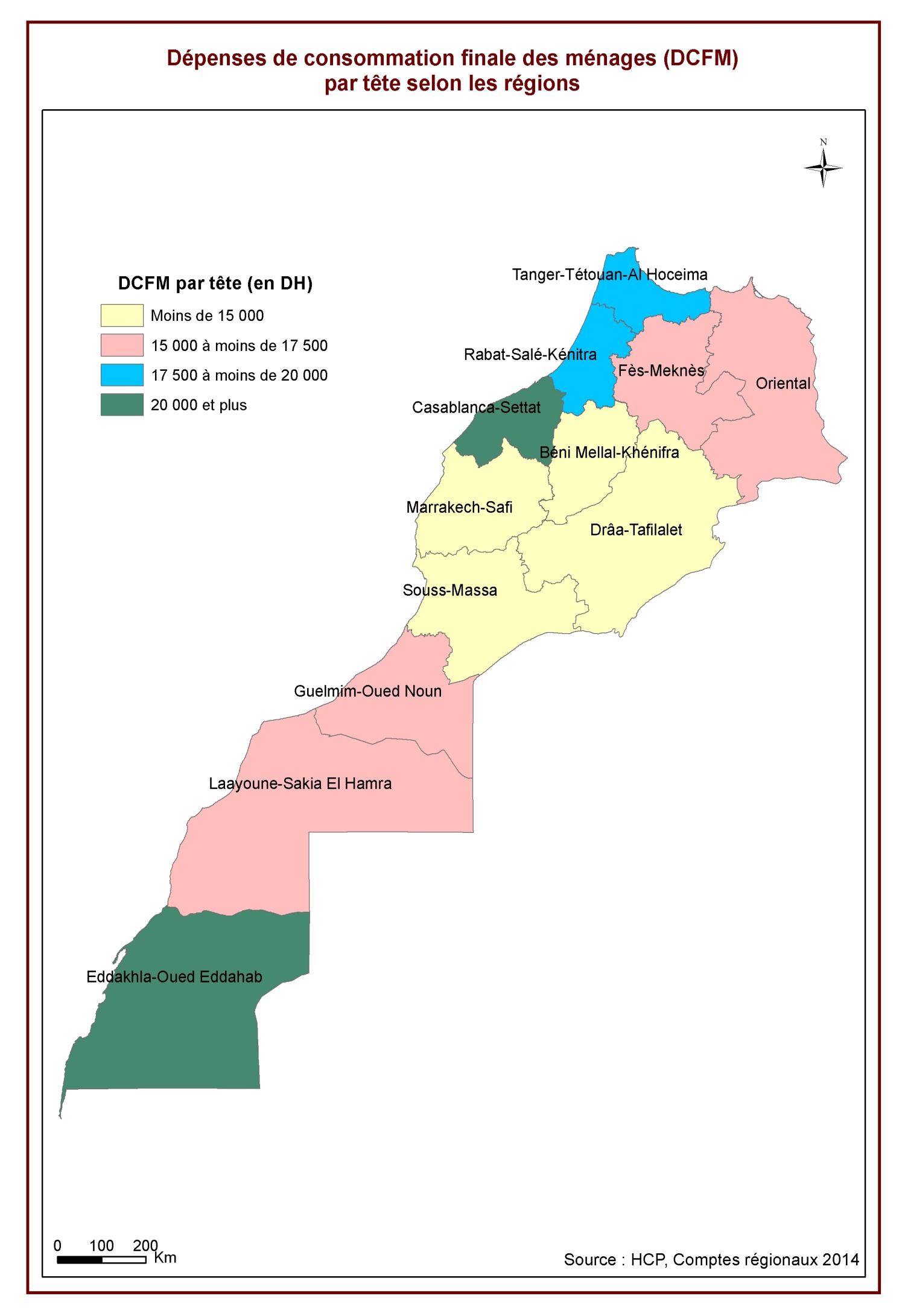 Produit intérieur brut par région Produit intérieur brut par région Produit intérieur brut par région Produit intérieur brut par région Produit intérieur brut par région Produit intérieur brut par région Produit intérieur brut par région Produit intérieur brut par région     REGION     REGION     REGION     REGION PIB (en millions de DH)PIB (en millions de DH)structure (%)structure (%)PIB par tête PIB par tête     REGION     REGION 2013*2014**2013*2014**2013*2014**1Tanger-Tétouan-Al Hoceima83825872139,39,424434246502Oriental 43637450954,94,918703194603Fès-Meknès84422867349,49,420107204984Rabat-Salé-Kénitra14070015069315,716,331141329615Béni Mellal-Khénifra59101538716,65,823277213476Casablanca-Settat28064329555031,332,041654431877Marrakech-Safi86321831409,69,019387184328Drâa-Tafilalet24700246372,82,715480151229Souss-Massa59623610346,66,6226022284810Guelmim-Oued Noun10501121231,21,3243142796411Laâyoune-Saguia al Hamra13709130701,51,4376253558412Ed Dakhla-Oued ed Dahab936891561,01,06747564312Enceintes extra-territorialesEnceintes extra-territoriales137213810,20,1TotalTotal8979239236961001002690127345Dépenses de consommation finale des ménages par région Dépenses de consommation finale des ménages par région Dépenses de consommation finale des ménages par région Dépenses de consommation finale des ménages par région Dépenses de consommation finale des ménages par région Dépenses de consommation finale des ménages par région Dépenses de consommation finale des ménages par région Dépenses de consommation finale des ménages par région     REGION     REGION DCFM (en millions de DH)DCFM (en millions de DH)Structure en %Structure en %DCFM par têteDCFM par tête    REGION     REGION 2013*2014**2013*2014**2013*2014**1Tanger-Tétouan-Al Hoceima594336308611,111,417324178312Oriental 38537389567,27,016517168113Fès-Meknès626556555211,711,814923154924Rabat-Salé-Kénitra797378190014,914,817648179145Béni Mellal-Khénifra30078302655,65,511846119936Casablanca-Settat13098313721624,524,819441200507Marrakech-Safi609686221811,411,213693137948Drâa-Tafilalet17474185783,33,410951114039Souss-Massa38350393847,27,1145381474410Guelmim-Oued Noun639865241,21,2148131504911Laâyoune-Saguia al Hamra614663231,21,1168691721512Ed Dakhla-Oued ed Dahab314532850,60,62265023073TotalTotal5339035532871001001599616 379Produit intérieur brut par secteurs d'activité et par région (en millions de DH)Produit intérieur brut par secteurs d'activité et par région (en millions de DH)Produit intérieur brut par secteurs d'activité et par région (en millions de DH)Produit intérieur brut par secteurs d'activité et par région (en millions de DH)Produit intérieur brut par secteurs d'activité et par région (en millions de DH)Produit intérieur brut par secteurs d'activité et par région (en millions de DH)Produit intérieur brut par secteurs d'activité et par région (en millions de DH)Produit intérieur brut par secteurs d'activité et par région (en millions de DH)Produit intérieur brut par secteurs d'activité et par région (en millions de DH)Produit intérieur brut par secteurs d'activité et par région (en millions de DH)    REGION     REGION PrimairePrimaireSecondaireSecondaire      Tertiaire      TertiaireI-S/PtI-S/Pt    REGION     REGION 2013*2014**2013*2014**2013*2014**2013*2014**1Tanger-Tétouan-Al Hoceima107799898247442574238514409729789106012Oriental 61485949914495652257523387577061933Fès-Meknès1797817491177111736639766413918968104854Rabat-Salé-Kénitra1985819531219582192490460946348424146045Béni Mellal-Khénifra12370913322758190711992020538405351296Casablanca-Settat16126127709378911021214550314538025225271887Marrakech-Safi1512812763221551770140532425868507100908Drâa-Tafilalet46744108442037231310313638250431689Souss-Massa1297611257116751284229264302685708666710Guelmim-Oued Noun81014501142114578768300673122811Laâyoune-Saguia al Hamra123114144786405578078012-115-41012Ed Dakhla-Oued ed Dahab21512039692745652166474-275 Enceintes extra-territoriales  Enceintes extra-territoriales 13721381TotalTotal1202281078022349732440914632124771357951094668Structure du PIB par région et par secteurs d'activité  (en %)Structure du PIB par région et par secteurs d'activité  (en %)Structure du PIB par région et par secteurs d'activité  (en %)Structure du PIB par région et par secteurs d'activité  (en %)Structure du PIB par région et par secteurs d'activité  (en %)Structure du PIB par région et par secteurs d'activité  (en %)Structure du PIB par région et par secteurs d'activité  (en %)Structure du PIB par région et par secteurs d'activité  (en %)Structure du PIB par région et par secteurs d'activité  (en %)Structure du PIB par région et par secteurs d'activité  (en %)    REGION     REGION PrimairePrimaireSecondaireSecondaireTertiaireTertiaireI-S/PtI-S/Pt    REGION     REGION 2013*2014**2013*2014**2013*2014**2013*2014**1Tanger-Tétouan-Al Hoceima9,09,210,510,58,38,612,311,22Oriental 5,15,53,93,94,94,97,36,53Fès-Meknès15,016,27,57,18,68,711,311,14Rabat-Salé-Kénitra16,518,19,39,019,519,810,615,45Béni Mellal-Khénifra10,38,59,77,84,34,35,15,46Casablanca-Settat13,411,839,945,231,430,531,728,77Marrakech-Safi12,611,89,47,38,88,910,710,78Drâa-Tafilalet3,93,81,91,52,82,93,13,39Souss-Massa10,810,45,05,36,36,37,27,010Guelmim-Oued Noun0,71,30,50,51,71,70,81,311Laâyoune-Saguia al Hamra1,01,32,01,71,71,7-0,1-0,412Ed Dakhla-Oued ed Dahab1,81,90,30,31,41,40,0-0,3 Enceintes extra-territoriales  Enceintes extra-territoriales 0,30,3TotalTotal100,0100,0100,0100,0100,0100,0100,0100,0Structure du PIB par secteur d'activité et par région (en %)Structure du PIB par secteur d'activité et par région (en %)Structure du PIB par secteur d'activité et par région (en %)Structure du PIB par secteur d'activité et par région (en %)Structure du PIB par secteur d'activité et par région (en %)Structure du PIB par secteur d'activité et par région (en %)Structure du PIB par secteur d'activité et par région (en %)Structure du PIB par secteur d'activité et par région (en %)Structure du PIB par secteur d'activité et par région (en %)Structure du PIB par secteur d'activité et par région (en %)    REGION     REGION PrimairePrimaireSecondaireSecondaireTertiaireTertiaireI-S/PtI-S/Pt    REGION     REGION 2013*2014**2013*2014**2013*2014**  2013*2014**1Tanger-Tétouan-Al Hoceima12,911,329,529,545,947,011,712,22Oriental 14,113,221,021,251,751,913,213,73Fès-Meknès21,320,221,020,047,147,710,612,14Rabat-Salé-Kénitra14,113,015,614,564,362,86,09,75Béni Mellal-Khénifra20,917,038,535,433,738,16,99,56Casablanca-Settat5,74,333,437,351,849,29,09,27Marrakech-Safi17,515,425,721,347,051,29,912,18Drâa-Tafilalet18,916,717,915,153,055,410,112,99Souss-Massa21,818,419,621,049,149,69,610,910Guelmim-Oued Noun7,712,010,99,475,068,56,410,111Laâyoune-Saguia al Hamra9,010,834,931,056,961,3-0,8-3,112Ed Dakhla-Oued ed Dahab23,022,37,48,169,672,60,0-3,0 Enceintes extra-territoriales  Enceintes extra-territoriales 100,0100,0TotalTotal13,411,726,226,451,651,78,910,2